LEGE nr. 17 din 7 martie 2014 privind unele măsuri de reglementare a vânzării-cumpărării terenurilor agricole situate în extravilan şi de modificare a Legii nr. 268/2001 privind privatizarea societăţilor comerciale ce deţin în administrare terenuri proprietate publică şi privată a statului cu destinaţie agricolă şi înfiinţarea Agenţiei Domeniilor Statului
TITLUL I: Unele măsuri de reglementare a vânzării-cumpărării terenurilor agricole situate în extravilanCAPITOLUL I: Dispoziţii generaleArt. 1Scopurile prezentei legi sunt:a)asigurarea securităţii alimentare, protejarea intereselor naţionale şi exploatarea resurselor naturale, în concordanţă cu interesul naţional;b)stabilirea unor măsuri privind reglementarea vânzării-cumpărării terenurilor agricole situate în extravilan;c)comasarea terenurilor agricole în vederea creşterii dimensiunii fermelor agricole şi constituirea exploataţiilor viabile economic.Art. 2(1)Terenurile agricole situate în intravilan nu intră sub incidenţa prezentei reglementări.(2)Prevederile prezentei legi se aplică cetăţenilor români, respectiv cetăţenilor unui stat membru al Uniunii Europene, ai statelor care sunt parte la Acordul privind Spaţiul Economic European (ASEE) sau ai Confederaţiei Elveţiene, precum şi apatrizilor cu domiciliul în România, într-un stat membru al Uniunii Europene, într-un stat care este parte la ASEE sau în Confederaţia Elveţiană, precum şi persoanelor juridice având naţionalitatea română, respectiv a unui stat membru al Uniunii Europene, a statelor care sunt parte la ASEE sau a Confederaţiei Elveţiene. Cetăţenii şi persoanele juridice aparţinând unui stat membru al Uniunii Europene sau statelor care sunt parte la ASEE sau Confederaţiei Elveţiene pot achiziţiona teren agricol în România în condiţii de reciprocitate.(2)Prevederile prezentei legi se aplică cetăţenilor români, respectiv cetăţenilor unui stat membru al Uniunii Europene, ai statelor care sunt parte la Acordul privind Spaţiul Economic European (ASEE) sau ai Confederaţiei Elveţiene, precum şi apatrizilor cu domiciliul în România, într-un stat membru al Uniunii Europene, într-un stat care este parte la ASEE sau în Confederaţia Elveţiană, precum şi persoanelor juridice având naţionalitatea română, respectiv a unui stat membru al Uniunii Europene, a statelor care sunt parte la ASEE sau a Confederaţiei Elveţiene.
(la data 16-mai-2014 Art. 2, alin. (2) din titlul I, capitolul I modificat de Art. II, punctul 1. din Legea 68/2014 )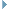 (3)Cetăţeanul unui stat terţ şi apatridul cu domiciliul într-un stat terţ, precum şi persoanele juridice având naţionalitatea unui stat terţ pot dobândi dreptul de proprietate asupra terenurilor agricole situate în extravilan în condiţiile reglementate prin tratate internaţionale, pe bază de reciprocitate, în condiţiile prezentei legi.prevederi din Art. 1 (Norme Metodologice din 2014) la data 30-mai-2014 pentru titlul I, capitolul I
Art. 1
Prezentele norme metodologice reglementează procedurile privind vânzarea-cumpărarea terenurilor agricole situate în extravilan referitoare la ofertele de vânzare, exercitarea dreptului de preempţiune, controlul aplicării procedurii dreptului de preempţiune, procedura de emitere a avizelor necesare înstrăinării terenurilor, organizarea şi gestionarea bazei de date a circulaţiei terenurilor agricole situate în extravilan.
Art. 2
În sensul prezentelor norme metodologice, termenii şi expresiile de mai jos au următoarele semnificaţii:
a) structura centrală - direcţia tehnică de specialitate din cadrul Ministerului Agriculturii şi Dezvoltării Rurale;
b) structuri teritoriale - direcţiile pentru agricultură şi dezvoltare rurală judeţene, respectiv a municipiului Bucureşti, din subordinea Ministerului Agriculturii şi Dezvoltării Rurale; lista cuprinzând datele de contact ale acestora este postată pe site-ul Ministerului Agriculturii şi Dezvoltării Rurale;
c) condiţii mai avantajoase de vânzare - modificarea de către vânzător a ofertei de vânzare în favoarea cumpărătorului;
d) lege - Legea nr. 17/2014 privind unele măsuri de reglementare a vânzării-cumpărării terenurilor agricole situate în extravilan şi de modificare a Legii nr. 268/2001 privind privatizarea societăţilor comerciale ce deţin în administrare terenuri proprietate publică şi privată a statului cu destinaţie agricolă şi înfiinţarea Agenţiei Domeniilor Statului, cu modificările ulterioare;
e) preemptor - titularul dreptului de preempţiune care poate să cumpere cu prioritate un teren agricol situat în extravilan, faţă de care deţine calitatea de coproprietar, arendaş, proprietar vecin sau statul român prin Agenţia Domeniilor Statului, în ordinea stabilită de lege;
f) preemptori de acelaşi rang - preemptori care aparţin numai aceleiaşi categorii stabilite de lege dintre: coproprietari, arendaşi sau proprietari vecini;
g) preemptori de rang superior/preemptori de rang inferior - preemptori care deţin o poziţie superioară sau inferioară în ordinea categoriilor de preemptori stabiliţi de lege, poziţie care le oferă un drept de exercitare a dreptului de preempţiune cu respectarea acestei ordini, începând cu rangul superior până la ultimul;
h) proprietar vecin - proprietarul unui imobil care are hotar comun cu terenul agricol situat în extravilan care face obiectul ofertei de vânzare;
i) aviz final - act administrativ emis de către Ministerul Agriculturii şi Dezvoltării Rurale prin structura centrală sau structurile teritoriale, care atestă respectarea procedurii prevăzute de lege privind exercitarea dreptului de preempţiune.
Art. 3
Pentru aplicarea prevederilor prezentului ordin, primăriile au următoarele atribuţii:
a) înregistrează cererea vânzătorului, însoţită de oferta de vânzare a terenului agricol şi de documentele justificative prevăzute la art. 5 alin. (1) din prezenta anexă;
b) înfiinţează, organizează şi gestionează Registrul de evidenţă a ofertelor de vânzare a terenurilor agricole situate în extravilan, pe suport hârtie şi în format electronic, care să cuprindă cel puţin informaţii privind datele de identificare ale vânzătorului, suprafaţa de teren agricol situată în extravilan oferită spre vânzare, categoria de folosinţă a acestora, preţul de vânzare, amplasamentul identificat prin tarla şi parcelă sau, după caz, amplasamentul terenurilor stabilit prin planul de amplasament şi delimitare a imobilului întocmit în sistemul naţional de proiecţie Stereografic 1970, eliberat de oficiul teritorial ca urmare a recepţiei documentaţiei cadastrale pentru imobilul în privinţa căruia s-a solicitat avizul, procesele-verbale încheiate pentru fiecare etapă a procedurii, adeverinţele eliberate în vederea vânzării libere a terenurilor, precum şi orice corespondenţă referitoare la realizarea procedurii;
c) afişează oferta de vânzare la sediul primăriei şi pe site-ul propriu, după caz, cu respectarea prevederilor art. 6 alin. (2) din lege;
d) pe baza informaţiilor cuprinse în oferta de vânzare, transmit lista preemptorilor la structura centrală, respectiv la structurile teritoriale, după caz. Lista preemptorilor se afişează la sediul primăriei, după caz, şi pe site-ul propriu;
e) transmit la structura centrală, respectiv la structurile teritoriale, după caz, dosarul tuturor actelor prevăzute la lit. a);
f) în perioada prevăzută la art. 6 alin. (2) din lege, înregistrează şi afişează la sediul primăriei şi pe site-ul propriu, după caz, toate comunicările de acceptare a ofertei de vânzare a terenului, depuse de oricare dintre preemptorii cuprinşi în lista preemptorilor sau de oricare alţi preemptori necuprinşi în listă şi care dovedesc ulterior întocmirii listei această calitate prin acte justificative, în vederea exercitării dreptului de preempţiune pentru oferte de vânzare în cauză;
g) transmit la structura centrală, respectiv la structurile teritoriale, după caz, în copie, toate comunicările de acceptare a ofertei de vânzare a terenului, depuse de oricare dintre preemptori în perioada prevăzută la art. 6 alin. (2) din lege, însoţite de documentele prevăzute la art. 6 alin. (2) din prezenta anexă;
h) adoptă măsurile organizatorice necesare pentru desfăşurarea la sediul primăriei a procedurilor referitoare la exercitarea dreptului de preempţiune şi de alegere a potenţialului cumpărător, cu respectarea strictă a dispoziţiilor art. 7 din lege;
i) încheie procesul-verbal de constatare a derulării fiecărei etape procedurale prevăzute la art. 7 din lege, prin care se consemnează în detaliu activităţile şi acţiunile desfăşurate;
j) după comunicarea şi înregistrarea deciziei privind alegerea de către vânzător a preemptorului potenţial cumpărător, transmit la structura centrală, respectiv la structurile teritoriale, după caz, numele şi datele de identificare ale acestuia, precum şi copiile tuturor proceselor-verbale prevăzute la lit. i);
k) în cazul în care niciun preemptor nu comunică acceptarea ofertei vânzătorului, iar vânzarea terenului este liberă în condiţiile legii, eliberează vânzătorului o adeverinţă care atestă că s-au parcurs toate etapele procedurale privind exercitarea dreptului de preempţiune şi că terenul este liber la vânzare, la preţul prevăzut în oferta de vânzare şi pentru suprafaţa menţionată în actele de proprietate sau suprafaţa rezultată din măsurătorile cadastrale, înscrisă în cartea funciară conform Legii cadastrului şi a publicităţii imobiliare nr. 7/1996, republicată, cu modificările şi completările ulterioare. O copie a acesteia, însoţită de copiile tuturor proceselor-verbale prevăzute la lit. i), este transmisă structurii centrale, respectiv structurilor teritoriale, după caz;
l) transmite vânzătorului adeverinţa însoţită de o copie certificată de conformitate cu originalul a ofertei de vânzare. O copie a adeverinţei se transmite structurii centrale sau structurii teritoriale, după caz.CAPITOLUL II: Vânzarea-cumpărarea terenurilor agricole situate în extravilanArt. 3(1)Terenurile agricole situate în extravilan pe o adâncime de 30 km faţă de frontiera de stat şi ţărmul Mării Negre, către interior, precum şi cele situate în extravilan la o distanţă de până la 2.400 m faţă de obiectivele speciale pot fi înstrăinate prin vânzare-cumpărare doar cu avizul specific al Ministerului Apărării Naţionale, eliberat în urma consultării cu organele de stat cu atribuţii în domeniul siguranţei naţionale, prin structurile interne specializate menţionate la art. 6 alin. 1 din Legea nr. 51/1991 privind securitatea naţională a României, cu modificările şi completările ulterioare.(2)Prevederile alin. (1) nu se aplică preemptorilor.(3)Avizele prevăzute la alin. (1) vor fi comunicate în termen de 20 de zile lucrătoare de la înregistrarea cererii de solicitare de către vânzător. Procedura şi alte elemente privind obţinerea avizului specific al Ministerului Apărării Naţionale se reglementează prin normele metodologice de aplicare a legii. În cazul neîndeplinirii acestei obligaţii de a emite avizul, se consideră ca fiind favorabil.(4)Terenurile agricole situate în extravilan, în care se află situri arheologice, în care au fost instituite zone cu patrimoniu arheologic reperat sau zone cu potenţial arheologic evidenţiat întâmplător, pot fi înstrăinate prin vânzare doar cu avizul specific al Ministerului Culturii, respectiv al serviciilor publice deconcentrate ale acestuia, după caz, emis în termen de 20 de zile lucrătoare de la înregistrarea cererii de solicitare de către vânzător. Procedura şi alte elemente privind obţinerea avizului specific al Ministerului Culturii se reglementează prin normele metodologice de aplicare a legii. În cazul neîndeplinirii acestei obligaţii, avizul se consideră ca fiind favorabil.prevederi din Art. 4 (Norme Metodologice din 2014) la data 30-mai-2014 pentru titlul I, capitolul II
Art. 4
(1) Structurile teritoriale, prin personalul cu atribuţii în aplicarea prevederilor prezentelor norme metodologice numit prin decizie a directorului executiv, au următoarele atribuţii principale:
a) înregistrează şi verifică documentele transmise de către primării, prevăzute la art. 3 lit. d) şi e) din prezenta anexă;
b) publică pe site-ul instituţiei oferta de vânzare a terenului;
c) înfiinţează, organizează şi gestionează Registrul judeţean de evidenţă a ofertelor de vânzare a terenurilor agricole situate în extravilan, pe suport hârtie şi în format electronic;
d) înregistrează şi verifică dosarul transmis de către primării cuprinzând numele şi datele de identificare ale preemptorului ales de către vânzător ca potenţial cumpărător al acestuia, lista preemptorilor, precum şi copiile tuturor proceselor-verbale privind derularea fiecărei etape procedurale de selecţie prevăzute la art. 7 din lege, prin care se consemnează în detaliu activităţile şi acţiunile desfăşurate;
e) emit avizul final necesar înstrăinării terenului, respectiv avizul negativ, care se semnează de către directorul executiv şi se transmite vânzătorului prin poştă cu confirmare de primire sau, la solicitarea acestuia, se înmânează vânzătorului ori persoanei împuternicite în acest sens; o copie a avizului se transmite primăriei la care a fost înregistrată oferta de vânzare, prin poştă, cu confirmare de primire;
f) publică pe site-ul instituţiei avizele finale/avizele negative, în termen de două zile de la emiterea acestora;
g) înfiinţează, organizează şi gestionează baza de date a circulaţiei terenurilor agricole situate în extravilan, la nivelul judeţului;
h) înregistrează în baza de date prevăzută la lit. g) avizele finale necesare înstrăinării terenului, respectiv avizele negative emise de către structura centrală, precum şi adeverinţele emise de către primării în cazul vânzării libere a terenului;
i) transmit avizul final/avizul negativ emis de către structura centrală şi primit de la aceasta, vânzătorului, prin poştă, cu confirmare de primire, sau, la solicitarea acestuia, se înmânează vânzătorului sau persoanei împuternicite în acest sens; o copie a avizului se transmite primăriei la care a fost înregistrată oferta de vânzare, prin poştă, cu confirmare de primire;
j) asigură schimbul de informaţii privind vânzarea - cumpărarea, în condiţiile legii, a terenurilor agricole situate în extravilan cu oficiile de cadastru şi publicitate imobiliară, în condiţiile ce vor fi stabilite prin protocol de colaborare încheiat între Agenţia Naţională de Cadastru şi Publicitate Imobiliară şi Ministerul Agriculturii şi Dezvoltării Rurale;
k) transmit săptămânal Agenţiei Domeniilor Statului informaţii privind ofertele de vânzare a terenurilor agricole situate în extravilan depuse de vânzători la primării.
(2) Structura centrală are următoarele atribuţii principale:
a) înregistrează şi verifică dosarele transmise de către primării, prevăzute la art. 3 lit. d) şi e) din prezenta anexă;
b) publică pe site-ul instituţiei oferta de vânzare a terenului;
c) înfiinţează, organizează şi gestionează Registrul naţional de evidenţă a ofertelor de vânzare a terenurilor agricole situate în extravilan, pe suport hârtie şi în format electronic;
d) înregistrează şi verifică dosarul transmis de către primării cuprinzând numele şi datele de identificare ale preemptorului ales de către vânzător ca potenţial cumpărător, precum şi copiile tuturor proceselor-verbale privind derularea fiecărei etape procedurale de selecţie prevăzute la art. 7 din lege, prin care se consemnează în detaliu activităţile şi acţiunile desfăşurate;
e) emite avizul final/avizul negativ, care se semnează de către conducerea structurii centrale, şi îl transmite structurii teritoriale implicate pentru a fi remis vânzătorului prin poştă sau, la solicitarea acestuia, se înmânează vânzătorului sau persoanei împuternicite în acest sens;
f) publică pe site-ul instituţiei avizele finale/avizele negative, în termen de două zile de la emiterea acestora;
g) înfiinţează, organizează şi gestionează baza de date a circulaţiei terenurilor agricole situate în extravilan la nivel naţional în conformitate cu informaţiile cuprinse în bazele de date organizate la nivelul structurii centrale şi al structurilor teritoriale, precum şi cu informaţiile cuprinse în adeverinţele emise de către primării;
h) asigură schimbul de informaţii privind vânzarea - cumpărarea în condiţiile legii a terenurilor agricole situate în extravilan cu oficiile de cadastru şi publicitate imobiliară, în condiţiile ce vor fi stabilite prin protocol de colaborare încheiat între Agenţia Naţională de Cadastru şi Publicitate Imobiliară şi Ministerul Agriculturii şi Dezvoltării Rurale;
i) transmite săptămânal Agenţiei Domeniilor Statului informaţii privind ofertele de vânzare a terenurilor agricole situate în extravilan depuse de vânzători la primării.
Art. 5
(1) În vederea înstrăinării terenului, vânzătorul depune la primărie cererea privind afişarea ofertei de vânzare, însoţită de aceasta şi de următoarele documente:
a) o copie a BI/CI a vânzătorului persoană fizică sau o copie a paşaportului pentru vânzătorul persoană fizică cu domiciliul în străinătate;
b) o copie legalizată de notarul public ori instanţa de judecată, după caz, sau certificată pentru conformitate de către funcţionarii primăriei a actului de proprietate asupra terenului ce face obiectul ofertei de vânzare (după caz: contract de vânzare - cumpărare, contract de donaţie, proces-verbal de predare-primire, sentinţă/decizie civilă definitivă şi irevocabilă, titlu de proprietate, certificate de moştenitor, contract de schimb, act de lichidare a patrimoniului, altele asemenea);
c) extras de carte funciară pentru informare, emis cu cel mult 30 de zile înainte de afişarea ofertei, însoţit de extrasul de plan cadastral de carte funciară al imobilului, în sistem de coordonate "Stereografic 1970", în condiţiile în care terenul este intabulat;
d) o copie a certificatului constatator de la registrul comerţului sau a actului în baza căruia îşi desfăşoară activitatea, în cazul vânzătorului persoană juridică;
e) în caz de reprezentare, procura notarială, respectiv delegaţia, hotărârea adunării generale a asociaţilor, decizia asociatului unic, decizia reprezentantului formei asociative, după caz, în original, precum şi o copie a BI/CI a împuternicitului persoană fizică sau o copie a paşaportului pentru împuternicitul persoană fizică cu domiciliul în străinătate;
f) hotărârea adunării generale a asociaţilor, decizia asociatului unic, decizia reprezentantului formei asociative, după caz, în original, din care să rezulte acordul cu privire la vânzarea bunului aflat în proprietatea societăţii, în cazul vânzătorului persoană juridică;
g) certificat de atestare fiscală emis de către primărie;
h) alte documente doveditoare, după caz.
(2) Modelul cererii privind afişarea ofertei de vânzare este prevăzut în anexa nr. 1A.
(3) Modelul ofertei de vânzare este prevăzut în anexa nr. 1B.
(4) Primăria transmite structurii centrale, respectiv structurilor teritoriale, după caz, dosarul tuturor actelor prevăzute la art. 3 lit. a) din prezenta anexă, precum şi lista preemptorior, în termen de 3 zile lucrătoare de la data înregistrării cererii.
(5) Lista preemptorilor comunicată de către primării se poate completa ulterior transmiterii către structura centrală, respectiv către structurile teritoriale cu preemptorii care dovedesc această calitate şi depun la primării comunicări de acceptare a ofertei vânzătorului în perioada prevăzută la art. 6 alin. (2) din lege. În acest caz, primăriile comunică cu celeritate structurii centrale, respectiv structurilor teritoriale, după caz, lista actualizată cu noii preemptori.
(6) Modelul listei preemptorilor este prevăzut în anexa nr. 1C.ANEXA nr. 1A:(1) _
- Model -
- Formular pentru persoane fizice -
CERERE pentru afişarea ofertei de vânzare a terenuluiNOTĂ:
Câmpurile notate cu (*) sunt obligatoriu de completat.CAPITOLUL III: Exercitarea dreptului de preempţiuneArt. 4(1)Înstrăinarea, prin vânzare, a terenurilor agricole situate în extravilan se face cu respectarea condiţiilor de fond şi de formă prevăzute de Legea nr. 287/2009 privind Codul civil, republicată, cu modificările ulterioare, şi a dreptului de preempţiune al coproprietarilor, arendaşilor, proprietarilor vecini, precum şi al statului român, prin Agenţia Domeniilor Statului, în această ordine, la preţ şi în condiţii egale.(2)Prin excepţie de la dispoziţiile alin. (1), înstrăinarea, prin vânzare, a terenurilor agricole situate în extravilan pe care sunt situate situri arheologice clasate se face potrivit prevederilor Legii nr. 422/2001 privind protejarea monumentelor istorice, republicată, cu modificările ulterioare.(3)Solicitarea şi utilizarea certificatului de carte funciară în contractele translative de proprietate privind bunurile imobile şi alte drepturi reale fac pe deplin dovada bunei-credinţe atât a părţilor din contract, cât şi pentru profesionistul instrumentator, cu privire la calitatea de proprietar a vânzătorului asupra imobilului supus vânzării conform descrierii din cartea funciară.Art. 5(1)În toate cazurile în care se solicită, în conformitate cu art. 1.669 din Legea nr. 287/2009 privind Codul civil, republicată, cu modificările ulterioare, pronunţarea unei hotărâri judecătoreşti care ţine loc de contract de vânzare-cumpărare, este necesar ca antecontractul să fie încheiat în formă autentică şi să fie îndeplinite condiţiile prevăzute la art. 3, 4 şi 9 din prezenta lege.(2)Cererea de înscriere în cartea funciară a dreptului de proprietate, formulată în baza hotărârii judecătoreşti care ţine loc de contract de vânzare, se respinge dacă nu sunt îndeplinite condiţiile prevăzute de prezenta lege.(1)În toate cazurile în care se solicită pronunţarea unei hotărâri judecătoreşti care ţine loc de contract de vânzare-cumpărare, acţiunea este admisibilă numai dacă antecontractul este încheiat potrivit prevederilor Legii nr. 287/2009, republicată, cu modificările ulterioare, şi ale legislaţiei în materie, precum şi dacă sunt întrunite condiţiile prevăzute la art. 3, 4 şi 9 din prezenta lege, iar imobilul ce face obiectul antecontractului este înscris la rolul fiscal şi în cartea funciară.(2)Cererea de înscriere în cartea funciară a dreptului de proprietate se respinge dacă nu sunt îndeplinite condiţiile prevăzute de prezenta lege.
(la data 16-mai-2014 Art. 5 din titlul I, capitolul III modificat de Art. II, punctul 2. din Legea 68/2014 )Art. 6(1)Prin derogare de la art. 1.730 şi următoarele din Legea nr. 287/2009, republicată, cu modificările ulterioare, vânzătorul înregistrează, la primăria din raza unităţii administrativ-teritoriale unde se află terenul, o cerere prin care solicită afişarea ofertei de vânzare a terenului agricol situat în extravilan, în vederea aducerii acesteia la cunoştinţa preemptorilor. Cererea este însoţită de oferta de vânzare a terenului agricol şi de documentele doveditoare prevăzute de normele metodologice de aplicare a prezentei legi.(2)În termen de o zi lucrătoare de la data înregistrării cererii, primăria are obligaţia să afişeze timp de 30 de zile oferta de vânzare la sediul său şi, după caz, pe pagina de internet a acesteia.(3)Primăria are obligaţia de a transmite structurii din cadrul aparatului central al Ministerului Agriculturii şi Dezvoltării Rurale, denumită în continuare structura centrală, respectiv structurilor teritoriale ale acestuia, denumite în continuare structuri teritoriale, după caz, un dosar care să cuprindă lista preemptorilor, respectiv copiile cererii de afişare, ale ofertei de vânzare şi ale documentelor doveditoare prevăzute la alin. (1), în termen de 3 zile lucrătoare de la data înregistrării cererii.(4)În scopul unei transparenţe extinse, în termen de 3 zile lucrătoare de la înregistrarea dosarului prevăzut la alin. (3), structura centrală, respectiv structurile teritoriale, după caz, au obligaţia să afişeze pe site-urile proprii oferta de vânzare, timp de 15 zile.Art. 7(1)Titularul dreptului de preempţiune trebuie ca, în termenul de 30 de zile prevăzut la art. 6 alin. (2), să îşi manifeste în scris intenţia de cumpărare, să comunice acceptarea ofertei vânzătorului şi să o înregistreze la sediul primăriei unde aceasta a fost afişată. Primăria va afişa, în termen de 24 de ore de la înregistrarea acceptării ofertei de vânzare, datele prevăzute în normele metodologice de aplicare a prezentei legi, respectiv le va trimite pentru afişare pe site către structura centrală, respectiv structurile teritoriale, după caz.(2)În cazul în care, în termenul de 30 de zile prevăzut la art. 6 alin. (2), mai mulţi preemptori de rang diferit îşi manifestă în scris intenţia de cumpărare, la acelaşi preţ şi în aceleaşi condiţii, vânzătorul va alege, cu respectarea prevederilor art. 4, preemptorul, potenţial cumpărător, şi va comunica numele acestuia primăriei.(3)În cazul în care, în termenul de 30 de zile prevăzut la art. 6 alin. (2), mai mulţi preemptori de acelaşi rang îşi manifestă în scris intenţia de cumpărare şi niciun alt preemptor de rang superior nu a acceptat oferta, la acelaşi preţ şi în aceleaşi condiţii, vânzătorul va alege dintre aceştia şi va comunica numele acestuia primăriei.(4)În cazul în care, în termenul de 30 de zile prevăzut la art. 6 alin. (2), un preemptor de rang inferior oferă un preţ superior celui din oferta de vânzare sau celui oferit de ceilalţi preemptori de rang superior lui care acceptă oferta, vânzătorul poate relua procedura, cu înregistrarea ofertei de vânzare cu acest preţ, cu preemptorii de rang superior.(5)Procedura prevăzută la alin. (4) se va desfăşura o singură dată, în termen de 10 zile de la împlinirea termenului de 30 de zile prevăzut la art. 6 alin. (2). La expirarea celor 10 zile, vânzătorul va comunica primăriei numele preemptorului.(6)În termen de 3 zile lucrătoare de la comunicarea prevăzută la alin. (2), (3) şi (5), primăria are obligaţia să transmită structurii centrale, respectiv structurilor teritoriale, după caz, datele de identificare a preemptorului ales, potenţial cumpărător, în vederea verificării îndeplinirii condiţiilor legale.(7)Dacă, în termenul de 30 de zile prevăzut la art. 6 alin. (2), niciunul dintre titularii dreptului de preempţiune nu îşi manifestă intenţia de a cumpăra terenul, vânzarea terenului este liberă, cu respectarea dispoziţiilor prevăzute de prezenta lege şi de normele metodologice, urmând ca vânzătorul să înştiinţeze în scris primăria despre aceasta. Vânzarea liberă a terenului la un preţ mai mic decât cel cerut în oferta de vânzare prevăzută la art. 6 alin. (1) ori în condiţii mai avantajoase decât cele arătate în aceasta atrage nulitatea absolută.(8)În cazul în care, în termenul de 30 de zile prevăzut la art. 6 alin. (2), respectiv în termenul de 10 zile prevăzut la art. 7 alin. (5), vânzătorul modifică datele înscrise în oferta de vânzare, acesta reia procedura de înregistrare a cererii prevăzute la art. 6, cu respectarea dispoziţiilor prezentei legi.Art. 8Dispoziţiile prezentului capitol privitoare la exercitarea dreptului de preempţiune se completează cu prevederile dreptului comun.prevederi din Art. 6 (Norme Metodologice din 2014) la data 30-mai-2014 pentru titlul I, capitolul III
Art. 6
(1) În termen de 30 de zile de la afişarea ofertei de vânzare la primărie, sub sancţiunea decăderii, oricare dintre titularii dreptului de preempţiune care doreşte să îşi exercite acest drept înregistrează la primărie comunicarea acceptării ofertei de vânzare transmisă vânzătorului, în conformitate cu modelul prevăzut în anexa nr. 1D.
(2) Comunicarea prevăzută la alin. (1) va fi însoţită de următoarele documente care certifică calitatea de preemptor:
a) o copie a BI/CI a preemptorului persoană fizică sau o copie a paşaportului pentru preemptorul persoană fizică cu domiciliu] în străinătate ori, după caz, a împuternicirii/procurii notariale/delegaţiei şi o copie a BI/CI a reprezentantului legal persoană fizică sau o copie a paşaportului pentru reprezentantul legal persoană fizică cu domiciliul în străinătate;
b) o copie a certificatului constatator de la registrul comerţului sau a actului în baza căruia îşi desfăşoară activitatea, în cazul preemptorului persoană juridică;
c) copii legalizate de pe documentele justificative care atestă calitatea de preemptor şi încadrarea în una dintre categoriile stabilite de lege, respectiv coproprietar, arendaş sau proprietar vecin, după caz: acte de coproprietate pe terenul agricol supus vânzării, contract de arendă, acte de proprietate ale imobilelor care au hotar comun cu terenul supus vânzării, altele asemenea.
(3) În cazul în care titularul dreptului de preempţiune înregistrează la primărie acceptarea ofertei de vânzare prin intermediul unui împuternicit, acesta din urmă completează acceptarea ofertei de vânzare cu datele de identificare ale titularului dreptului de preempţiune şi prezintă documentele doveditoare a calităţii de împuternicit.
Art. 7
(1) Vânzătorul alege preemptorul potenţial cumpărător în conformitate cu procedurile prevăzute la art. 7 din lege şi comunică primăriei numele acestuia.
(2) Primăria transmite structurii centrale, respectiv structurilor teritoriale, după caz, datele de identificare ale preemptorului potenţial cumpărător ales de către vânzător, împreună cu documentele prevăzute la art. 6 din prezenta anexă.
(3) În cazul în care niciun preemptor nu îşi manifestă intenţia de cumpărare, în termenul legal, vânzarea este liberă. În această situaţie, primăria eliberează vânzătorului o adeverinţă în conformitate cu modelul prevăzut în anexa nr. 1E, însoţită de o copie certificată de conformitate cu originalul a ofertei de vânzare, urmând ca acesta să aleagă un cumpărător cu respectarea prevederilor art. 7 alin. (7) din lege.
(4) În situaţia prevăzută la alin. (3), dacă în ofertă nu este prevăzuta nicio condiţie, terenul se poate vinde în orice condiţii, cu excepţia diminuării preţului.
(5) Nu reprezintă condiţii mai avantajoase de vânzare, în sensul art. 7 alin. (7) din lege, situaţia în care suprafaţa rezultată din măsurătorile cadastrale, înscrisă în cartea funciară conform Legii nr. 7/1996, republicată, cu modificările şi completările ulterioare, este diferită de cea menţionată în actele de proprietate.
Art. 8
(1) Structura centrală cu atribuţii în domeniu, respectiv structurile teritoriale asigură publicarea ofertelor de vânzare 8 terenurilor pe site-ul instituţiei centrale, respectiv ale structurilor teritoriale.
(2) Pe baza documentaţiei depuse de către vânzător, precum şi a celei transmise de primării cu privire la exercitarea dreptului de preempţiune, structura centrală, respectiv structurile teritoriale exercită controlul asupra modului de aplicare a procedurilor privind parcurgerea corectă a etapelor de exercitare a dreptului de preempţiune de către vânzător şi preemptorii potenţiali cumpărători, în conformitate cu prevederile art. 7 din lege.
(3) Ca urmare a verificărilor prevăzute la alin. (2), structura centrală, respectiv structurile teritoriale emit avizul final/avizul negativ, care se transmite vânzătorului prin poştă, cu confirmare de primire, sau, la solicitarea acestuia, se înmânează vânzătorului sau persoanei împuternicite în acest sens.
(4) Avizul final/Avizul negativ întocmit de către structura centrală se comunică structurilor teritoriale în vederea transmiterii către vânzător prin poştă cu confirmare de primire sau, la solicitarea acestuia, se înmânează vânzătorului sau persoanei împuternicite în acest sens.ANEXA nr. 1D:(1) _
- Model -
- Formular pentru persoane fizice -
COMUNICARE DE ACCEPTARE a ofertei de vânzareADEVERINŢĂ
În temeiul art. 10 alin. (1) din Legea nr. 17/2014 privind unele măsuri de reglementare a vânzării-cumpărării terenurilor agricole situate în extravilan şi de modificare a Legii nr. 268/2001 privind privatizarea societăţilor comerciale ce deţin în administrare terenuri proprietate publică şi privată a statului cu destinaţie agricolă şi înfiinţarea Agenţiei Domeniilor Statului, cu modificările ulterioare, prin prezenta se certifică parcurgerea tuturor etapelor procedurale privind exercitarea dreptului de preempţiune privind oferta de vânzare depusă de ......................, CNP ....................., domiciliat în ......................, str. ................ nr. .................., bl. ............, sc. ............, ap. .................., judeţul/sectorul ......................, act de identitate ................ seria ............ nr. .............., eliberat de ................... la data ................, telefon .................., în calitate de vânzător, şi înregistrată la primărie cu nr. .............. din ................,
ca urmare a faptului că în termenul legal nu a fost depusă nicio comunicare de acceptare a ofertei de vânzare din partea unui preemptor, terenul în suprafaţă de .......... ha, identificat cu număr cadastral ...................., înscris în cartea funciară nr. ............ a localităţii ..................., cuprins în ofertă, este liber la vânzare, în condiţiile din oferta de vânzare şi la un preţ care nu poate fi mai mic decât cel solicitat de vânzător în aceeaşi ofertă.
Se anexează, în copie, oferta de vânzare nr. ............... din Registrul de evidenţă.
Primar,
...................
Secretar,
................
L.S.
NOTĂ:
Câmpurile notate cu (*) sunt obligatoriu de completat.CAPITOLUL IV: Controlul aplicării procedurii dreptului de preempţiuneArt. 9Avizul final necesar încheierii contractului de vânzare în formă autentică de către notarul public sau pronunţării de către instanţă a unei hotărâri judecătoreşti care ţine loc de contract de vânzare se emite de către structurile teritoriale pentru terenurile cu suprafaţa de până la 30 de hectare inclusiv, iar pentru terenurile cu suprafaţa de peste 30 de hectare, de către structura centrală.Art. 10(1)Verificarea îndeplinirii condiţiilor prevăzute la art. 4 se va face de către structura centrală, respectiv de către structurile teritoriale de la locul situării imobilului, după caz, în termen de 5 zile lucrătoare de la primirea datelor şi documentelor prevăzute la art. 6, respectiv art. 7. În cazul îndeplinirii condiţiilor legale, în termen de două zile lucrătoare de la expirarea termenului pentru verificare, structura centrală, respectiv structurile teritoriale, după caz, vor emite avizul necesar încheierii contractului de vânzare-cumpărare. În cazul în care niciun preemptor nu îşi manifestă intenţia de cumpărare prin depunerea ofertei în termenul prevăzut de prezenta lege, nu este necesară emiterea avizului prevăzut de art. 9. În acest caz, contractul de vânzare se încheie pe baza adeverinţei eliberate de primărie.(2)În situaţia în care, în urma verificărilor de către structura centrală, respectiv structurile teritoriale, după caz, se constată că preemptorul ales nu îndeplineşte condiţiile prevăzute de prezenta lege, se va emite un aviz negativ, în termen de două zile lucrătoare de la expirarea termenului pentru verificare prevăzut la alin. (1).(3)Avizele prevăzute la alin. (1) şi (2) vor fi eliberate prin grija structurilor teritoriale. Avizele vor fi publicate pe site-urile proprii, în termen de două zile lucrătoare de la emitere.(4)În situaţia în care nu mai există nicio ofertă de cumpărare din partea titularilor dreptului de preempţiune care şi-au manifestat acceptarea ofertei în termenul legal, vânzarea este liberă şi se aplică în mod corespunzător dispoziţiile art. 7 alin. (7).(5)Structurile prevăzute la alin. (1) şi procedura de emitere şi de eliberare a avizelor vor fi stabilite prin normele metodologice de aplicare a prezentei legi.(6)În situaţia în care nu mai există niciunul dintre titularii dreptului de preempţiune care şi-au manifestat acceptarea ofertei în termenul prevăzut la art. 7 alin. (1), se aplică prevederile art. 7 alin. (7).Art. 11Arendaşul care doreşte să cumpere terenul agricol situat în extravilan trebuie să deţină această calitate pentru terenul respectiv, stabilită printr-un contract de arendă valabil încheiat şi înregistrat potrivit dispoziţiilor legale, la momentul afişării ofertei de vânzare la sediul primăriei.Art. 12În exercitarea atribuţiilor care rezultă din aplicarea prezentei legi, Ministerul Agriculturii şi Dezvoltării Rurale, împreună cu structurile subordonate, după caz:a)asigură publicarea ofertelor de vânzare-cumpărare pe site-ul propriu;b)asigură verificarea exercitării dreptului de preempţiune;c)verifică îndeplinirea condiţiilor legale de vânzare-cumpărare de către potenţialul cumpărător, prevăzute de prezenta lege;c)verifică îndeplinirea condiţiilor legale de vânzare-cumpărare de către preemptorul potenţial cumpărător, prevăzute de prezenta lege;
(la data 16-mai-2014 Art. 12, litera C. din titlul I, capitolul IV modificat de Art. II, punctul 3. din Legea 68/2014 )d)emit avizul prevăzut la art. 9 necesar încheierii contractului de vânzare-cumpărare a terenurilor agricole situate în extravilan;e)înfiinţează, gestionează şi administrează baza de date a terenurilor agricole situate în extravilan, potrivit normelor metodologice de aplicare a prezentei legi;f)constată contravenţiile şi aplică sancţiunile prevăzute de prezenta lege, prin personalul împuternicit.prevederi din Art. 9 (Norme Metodologice din 2014) la data 30-mai-2014 pentru titlul I, capitolul IV
Art. 9
(1) Avizul final/Avizul negativ se emite în conformitate cu modelul prevăzut în anexa nr. 1F.
(2) Avizul final este valabil 6 luni de la data comunicării către vânzător. Avizul este valabil şi ulterior împlinirii acestui termen, dacă părţile au încheiat în perioada sa de valabilitate un antecontract sau un pact de opţiune care are ca obiect terenul agricol extravilan pentru care a fost emis.
Art. 10
(1) În condiţiile în care, în urma verificărilor prevăzute la art. 8 alin. (2) din prezenta anexă, nu reiese respectarea procedurii prevăzute de lege privind exercitarea dreptului de preempţiune, se va emite un aviz negativ.
(2) Avizul negativ prevăzut la alin. (1) se transmite de către structura centrală sau teritorială emitentă biroului de cadastru şi publicitate imobiliară competent, în original, în vederea notării acestuia în cartea funciară, cu scutire de la plata tarifului.
(3) Avizul negativ se radiază în baza unui aviz final pozitiv ulterior, a adeverinţei emise în vederea vânzării libere sau a unei hotărâri judecătoreşti definitive.
Art. 11
(1) În îndeplinirea dispoziţiilor prevăzute de lege, la încheierea contractului de vânzare-cumpărare a terenului agricol situat în extravilan, notarul public solicită şi următoarele acte, după caz:
a) avizul specific emis de către Ministerul Apărării Naţionale în condiţiile prevăzute la art. 3 alin. (1)-(3) din lege şi ale normelor metodologice de aplicare a acesteia prevăzute în anexa nr. 2 la ordin, dacă această situaţie este menţionată în cartea funciară la data solicitării extrasului de carte funciară pentru autentificare, în original sau copie legalizată; în situaţia în care avizul nu este comunicat în termenul de 20 de zile lucrătoare de la înregistrarea cererii, acesta se consideră ca fiind favorabil, situaţie confirmată prin dovada înregistrării cererii sau recipisa cu confirmarea de primire de către minister şi declaraţia pe propria răspundere a proprietarului că avizul nu a fost comunicat în termenul sus-menţionat; potrivit art. 3 alin. (2) din lege, avizul Ministerul Apărării Naţionale nu se solicită în cazul în care contractul de vânzare-cumpărare se încheie cu un preemptor;
b) adresă emisă de primărie, prin care se comunică dacă este sau nu este necesar avizul specific al Ministerului Culturii, iar, după caz, avizul specific emis de către acest minister, în condiţiile prevăzute la art. 3 alin. (4) din lege şi ale normelor metodologice de aplicare a acesteia prevăzute în anexa nr. 3 la ordin, dacă această situaţie este notată în cartea funciară la data solicitării extrasului de carte funciară pentru autentificare, în original sau copie legalizată; în situaţia în care avizul nu este comunicat în termenul de 20 de zile lucrătoare de la înregistrarea cererii, acesta se consideră ca fiind favorabil, situaţie confirmată prin dovada înregistrării cererii sau recipisa cu confirmarea de primire de către minister şi declaraţia pe propria răspundere a proprietarului că avizul nu a fost comunicat în termenul sus-menţionat;
c) avizul final prevăzut la art. 9 din lege, emis de către Ministerul Agriculturii şi Dezvoltării Rurale prin structura centrală, respectiv structurile teritoriale, în condiţiile prevăzute la art. 10 alin. (1) din lege şi ale normelor metodologice de aplicare a acesteia prevăzute în anexa nr. 1 la ordin;
d) adeverinţa emisă de către primării în cazul în care vânzarea terenului este liberă, însoţită de copia ofertei de vânzare certificată pentru conformitate de către funcţionarii primăriei.
(2) Cererea de înscriere în cartea funciară a dreptului de proprietate dobândit în baza unei hotărâri judecătoreşti care ţine loc de contract de vânzare-cumpărare sau în baza unui contract de vânzare-cumpărare autentificat de notarul public va fi însoţită de copia legalizată a următoarelor înscrisuri:
a) avizul specific emis de către Ministerul Apărării Naţionale în condiţiile prevăzute la art. 3 alin. (1)-(3) din lege şi ale normelor metodologice de aplicare a acesteia prevăzute în anexa nr. 2 la ordin, după caz;
b) adresă emisă de primărie, prin care se comunică dacă este sau nu este necesar avizul specific al Ministerului Culturii, iar, după caz, avizul specific emis de către acest minister, în condiţiile prevăzute la art. 3 alin. (4) din lege şi ale normelor metodologice de aplicare a acesteia prevăzute în anexa nr. 3 la ordin;
c) avizul final prevăzut la art. 9 din lege, emis de către Ministerul Agriculturii şi Dezvoltării Rurale prin structura centrală, respectiv structurile teritoriale, în condiţiile prevăzute la art. 10 alin. (1) din lege şi ale normelor metodologice de aplicare a acesteia prevăzute în anexa nr. 1 la ordin, după caz;
d) antecontractul încheiat anterior pronunţării hotărârii judecătoreşti;
e) declaraţia autentică pe propria răspundere a proprietarului că avizul specific al Ministerului Apărării Naţionale şi/sau avizul specific al Ministerului Culturii nu au/a fost comunicate/comunicat în termenul de 20 de zile lucrătoare prevăzut de lege;
f) adeverinţa în original emisă de către primării în cazul în care vânzarea terenului este liberă, însoţită de copia ofertei de vânzare certificată pentru conformitate de către funcţionarii primăriei.
(3) În cazul în care înscrisurile prevăzute la alin. (2) sunt menţionate în cuprinsul hotărârii judecătoreşti care ţine loc de contract de vânzare-cumpărare sau în cuprinsul contractului de vânzare-cumpărare autentificat de notarul public, nu este necesară ataşarea acestora la cererea de înscriere.
(4) Neprezentarea înscrisurilor prevăzute la alin. (2), în cazul în care acestea nu sunt prevăzute în cuprinsul înscrisului justificativ, atrage respingerea cererii de înscriere.
Art. 12
(1) Structura centrală şi structurile teritoriale înfiinţează baza de date a circulaţiei terenurilor agricole situate în extravilan, la nivel central, respectiv la nivel judeţean, după caz, Utilizând informaţiile cuprinse în avizele emise, informaţiile comunicate de către structurile Agenţiei Naţionale de Cadastru şi Publicitate Imobiliară, precum şi informaţiile cuprinse în adeverinţele emise de către primării.
(2) Pentru aplicarea prevederilor alin. (1), Ministerul Agriculturii şi Dezvoltării Rurale şi Agenţia Naţională de Cadastru şi Publicitate Imobiliară încheie un protocol care va cuprinde categoriile de informaţii care se comunică, natura informaţiilor, regimul de procesare, prelucrare şi acces în spaţiul public a acestor informaţii, având în vedere prevederile legislaţiei referitoare la prelucrarea datelor cu caracter personal.
(3) Bazele de date a circulaţiei terenurilor vor cuprinde cel puţin informaţii privind suprafaţa de teren agricol situată în extravilan vândută-cumpărată la nivel judeţean, respectiv naţional, amplasamentul terenurilor, categoria de folosinţă a acestora, balanţa terenurilor pe categorii de folosinţă, preţul de vânzare.
Art. 13
Structura centrală şi structurile teritoriale elaborează periodic buletine informative privind piaţa funciară şi circulaţia terenurilor agricole situate în extravilan, care se supun informării publice prin afişare pe site-ul propriu.
Art. 14
Anexele nr. 1A-1F fac parte integrantă din prezentele norme metodologice.ANEXA nr. 1F:- Model -CAPITOLUL V: Dispoziţii finale şi tranzitoriiArt. 13Încălcarea dispoziţiilor prezentei legi atrage răspunderea administrativă, contravenţională sau civilă, după caz.Art. 14Constituie contravenţii următoarele fapte:a)vânzarea-cumpărarea terenurilor agricole situate în extravilan, în care se află situri arheologice, în care au fost instituite zone cu patrimoniu arheologic reperat sau zone cu potenţial arheologic evidenţiat întâmplător, fără avizul specific al Ministerului Culturii, respectiv al serviciilor publice deconcentrate ale acestuia, după caz, prevăzut la art. 3 alin. (4);b)vânzarea-cumpărarea terenurilor agricole situate în extravilan fără avizul specific al Ministerului Apărării Naţionale, prevăzut la art. 3 alin. (1), dacă această situaţie era notată în cartea funciară la data solicitării extrasului de carte funciară pentru autentificare;c)vânzarea-cumpărarea terenurilor agricole situate în extravilan fără avizul structurii centrale, respectiv ale structurilor teritoriale ale Ministerului Agriculturii şi Dezvoltării Rurale, după caz, prevăzut la art. 9, cu excepţia situaţiei prevăzute la art. 7 alin. (7) şi art. 10 alin. (1);d)nerespectarea dreptului de preempţiune în condiţiile prevăzute la art. 4.Art. 15Contravenţiile prevăzute la art. 14 se sancţionează cu amendă de la 50.000 lei la 100.000 lei.Art. 16Înstrăinarea prin vânzare-cumpărare a terenurilor agricole situate în extravilan fără respectarea dreptului de preempţiune, potrivit art. 4, sau fără obţinerea avizelor prevăzute la art. 3 şi 9 este interzisă şi se sancţionează cu nulitatea absolută.Înstrăinarea prin vânzare-cumpărare a terenurilor agricole situate în extravilan fără respectarea dreptului de preempţiune, potrivit art. 4, sau fără obţinerea avizelor prevăzute la art. 3 şi 9 este interzisă şi se sancţionează cu nulitatea relativă.
(la data 16-mai-2014 Art. 16 din titlul I, capitolul V modificat de Art. II, punctul 4. din Legea 68/2014 )Art. 17Constatarea şi sancţionarea contravenţiilor se fac de către personalul împuternicit din structurile centrale şi locale cu atribuţii în domeniu, aflate în subordinea Ministerului Agriculturii şi Dezvoltării Rurale.Art. 18Prevederile art. 14-17 referitoare la contravenţii se completează cu dispoziţiile Ordonanţei Guvernului nr. 2/2001 privind regimul juridic al contravenţiilor, aprobată cu modificări şi completări prin Legea nr. 180/2002, cu modificările şi completările ulterioare.Art. 19Sumele provenite din aplicarea amenzilor prevăzute la art. 15 se constituie venit la bugetul de stat.Art. 20(1)Prevederile prezentei legi nu se aplică antecontractelor şi pactelor de opţiune care au fost autentificate la notariat anterior intrării în vigoare a acesteia.*) Curtea Constituţională admite excepţia de neconstituţionalitate şi constată că prevederile art. 20 alin. (1) referitoare la exceptarea de la aplicarea Legii nr. 17/2014 a antecontractelor autentificate la notariat anterior intrării în vigoare a acesteia sunt neconstituţionale.
(la data 09-feb-2015 Art. 20, alin. (1) din titlul I, capitolul V atacat de (exceptie admisa) Actul din Decizia 755/2014 )(2)Dispoziţiile prezentei legi nu se aplică înstrăinărilor între rude până la gradul al treilea, inclusiv.(2)Dispoziţiile prezentei legi nu se aplică înstrăinărilor între coproprietari, soţi, rude şi afini până la gradul al treilea, inclusiv.
(la data 19-oct-2014 Art. 20, alin. (2) din titlul I, capitolul V modificat de Art. X, punctul 1. din Legea 138/2014 )(3)Dispoziţiile prezentei legi nu se aplică în cadrul procedurilor de executare silită şi contractelor de vânzare încheiate ca urmare a îndeplinirii unor formalităţi de licitaţie publică, cum este cazul celor realizate în cadrul procedurii de prevenire a insolvenţei şi de insolvenţă sau ca urmare a apartenenţei imobilului la domeniul privat de interes local sau judeţean al unităţilor administrativ-teritoriale.
(la data 19-oct-2014 Art. 20, alin. (2) din titlul I, capitolul V completat de Art. X, punctul 2. din Legea 138/2014 )Art. 21(1)În termen de 7 zile de la data intrării în vigoare a prezentei legi, se vor elabora normele metodologice pentru aplicarea prevederilor prezentei legi, care se aprobă prin ordin comun al ministrului agriculturii şi dezvoltării rurale, al ministrului dezvoltării regionale şi administraţiei publice, al ministrului apărării naţionale şi al ministrului culturii, cu consultarea Uniunii Naţionale a Notarilor Publici din România şi a Agenţiei Naţionale de Cadastru şi Publicitate Imobiliară.(2)Prezenta lege intră în vigoare la 30 de zile de la data publicării în Monitorul Oficial al României, Partea I.(3)Normele metodologice vor fi emise în termen de 7 zile de la data intrării în vigoare a prezentei legi.(4)Până la data publicării normelor metodologice în Monitorul Oficial al României, Partea I, se aplică regulile de drept comun.TITLUL II: Dispoziţii privind modificarea Legii nr. 268/2001 privind privatizarea societăţilor comerciale ce deţin în administrare terenuri proprietate publică şi privată a statului cu destinaţie agricolă şi înfiinţarea Agenţiei Domeniilor Statului, precum şi unele măsuri de organizare a Agenţiei Domeniilor StatuluiArt. 22Legea nr. 268/2001 privind privatizarea societăţilor comerciale ce deţin în administrare terenuri proprietate publică şi privată a statului cu destinaţie agricolă şi înfiinţarea Agenţiei Domeniilor Statului, publicată în Monitorul Oficial al României, Partea I, nr. 299 din 7 iunie 2001, cu modificările şi completările ulterioare, se modifică după cum urmează:1.La articolul 4, partea introductivă a alineatului (1) şi alineatul (2) se modifică şi vor avea următorul cuprins:"Art. 4(1) Agenţia Domeniilor Statului, instituţie publică cu personalitate juridică, finanţată integral de la bugetul de stat, prin bugetul Secretariatului General al Guvernului, în subordinea Guvernului şi în coordonarea tehnică a ministrului agriculturii şi dezvoltării rurale, are următoarele atribuţii:...........................................(2) Structura organizatorică, regulamentul de organizare şi funcţionare ale Agenţiei Domeniilor Statului se aprobă prin hotărâre a Guvernului."2.Articolul 5 se modifică şi va avea următorul cuprins:"Art. 5(1) Agenţia Domeniilor Statului este condusă de un preşedinte cu rang de secretar de stat, şi un vicepreşedinte cu rang de subsecretar de stat, numiţi prin decizie a prim-ministrului.(2) În exercitarea atribuţiilor, preşedintele emite ordine şi instrucţiuni, în condiţiile legii.(3) Preşedintele Agenţiei Domeniilor Statului are calitatea de ordonator terţiar de credite.(4) Preşedintele reprezintă Agenţia Domeniilor Statului în raporturile cu celelalte organe de specialitate ale administraţiei publice centrale şi locale, cu alte persoane juridice şi fizice, precum şi în justiţie."3.La articolul 51, alineatele (2) şi (3) se modifică şi vor avea următorul cuprins:"(2) Din Comitet fac parte reprezentanţi ai Secretariatului General al Guvernului, ai Ministerului Agriculturii şi Dezvoltării Rurale, ai Agenţiei Domeniilor Statului, ai Agenţiei Naţionale de Cadastru şi Publicitate Imobiliară, ai Autorităţii Naţionale Sanitare Veterinare şi pentru Siguranţa Alimentelor, ai Ministerului Mediului şi Schimbărilor Climatice şi ai Ministerului Dezvoltării Regionale şi Administraţiei Publice. Componenţa, atribuţiile şi modul de funcţionare ale Comitetului se stabilesc prin hotărâre a Guvernului.(3) Membrii Comitetului sunt remuneraţi din bugetul de venituri şi cheltuieli aferent activităţii de privatizare al Agenţiei Domeniilor Statului, întocmit cu respectarea prevederilor Ordonanţei de urgenţă a Guvernului nr. 88/1997 privind privatizarea societăţilor comerciale, aprobată prin Legea nr. 44/1998, cu modificările şi completările ulterioare, şi ale Legii nr. 137/2002 privind unele măsuri pentru accelerarea privatizării, cu modificările şi completările ulterioare. Cuantumul maxim al indemnizaţiei lunare va fi stabilit prin decizie a prim-ministrului, fără a putea depăşi 20% din nivelul indemnizaţiei lunare acordate prin lege pentru funcţia de secretar de stat."Art. 23Atribuţiile ministrului agriculturii şi dezvoltării rurale privind coordonarea tehnică a Agenţiei Domeniilor Statului vor fi prevăzute în hotărârea Guvernului privind organizarea şi funcţionarea Ministerului Agriculturii şi Dezvoltării Rurale.Art. 24Numărul maxim de posturi al Secretariatului General al Guvernului se suplimentează cu 238 de posturi, corespunzător numărului de posturi al Agenţiei Domeniilor Statului.Art. 25(1)În termen de maximum 15 zile de la intrarea în vigoare a prezentei legi, între Agenţia Domeniilor Statului, Ministerul Agriculturii şi Dezvoltării Rurale şi Secretariatul General al Guvernului se va încheia un protocol de predare-preluare, pe baza bilanţului de închidere întocmit de Agenţia Domeniilor Statului, la data semnării acestuia.(2)Prin protocolul prevăzut la alin. (1) se predau Secretariatului General al Guvernului elementele patrimoniale ale Agenţiei Domeniilor Statului, creditele bugetare aprobate acestei instituţii şi neutilizate, precum şi numărul de posturi cu personalul aferent.Art. 26Până la data semnării protocolului de predare-preluare prevăzut la art. 25, finanţarea cheltuielilor curente ale Agenţiei Domeniilor Statului se asigură din bugetul Ministerul Agriculturii şi Dezvoltării Rurale.Art. 27Se autorizează Ministerul Finanţelor Publice să introducă, la propunerea ordonatorilor principali de credite, respectiv Secretariatul General al Guvernului şi Ministerul Agriculturii şi Dezvoltării Rurale, modificările ce decurg din aplicarea prevederilor prezentei legi în structura bugetului de stat şi a bugetelor Ministerului Agriculturii şi Dezvoltării Rurale şi Secretariatului General al Guvernului, în baza protocolului de predare-preluare încheiat între Ministerul Agriculturii şi Dezvoltării Rurale, Agenţia Domeniilor Statului şi Secretariatul General al Guvernului.-****-Această lege a fost adoptată de Parlamentul României, în condiţiile art. 77 alin. (2), cu respectarea prevederilor art. 75 şi ale art. 76 alin. (1) din Constituţia României, republicată.Publicat în Monitorul Oficial cu numărul 178 din data de 12 martie 2014Forma sintetică la data 01-nov-2016. Acest act a fost creat utilizând tehnologia SintAct®-Acte Sintetice. SintAct® şi tehnologia Acte Sintetice sunt mărci înregistrate ale Wolters Kluwer.